География 9 классТема: КОРЕЯ. КОРЕЙСКАЯ НАРОДНО-ДЕМОКРАТИЧЕСКАЯ РЕСПУБЛИКА (КНДР)На востоке Азии расположен Корейский полуостров. Слово «Корея» означает «Страна утренней свежести». На западе полуостров омывается  Жёлтым морем, а на востоке — Японским. В рельефе Кореи преобладают горы. Они расположены на севере, востоке и юге, а на западе полуострова раскинулись равнины.На полуострове находятся два государства — Корейская Народно-Демократическая Республика (КНДР) и Республика Корея. В этих странах живут корейцы.Корейская Народно-Демократическая Республика (КНДР)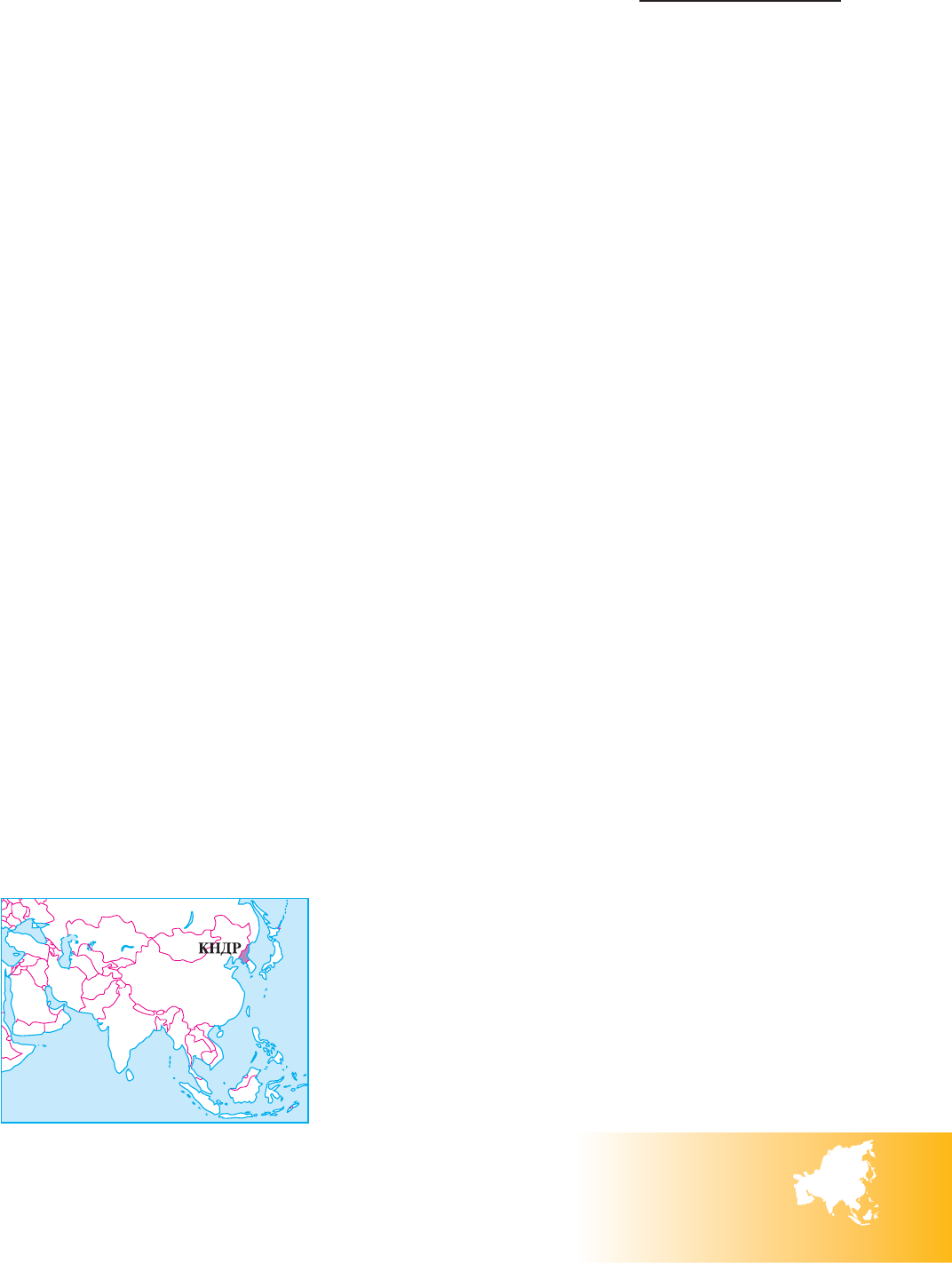 Корейская Народно-Демократическая Республика лежит на севере Корейского полуострова. Это государство ещё называют Северной Кореей.	Полезные ископаемые: уголь,  железная руда,  графит,  цветные металлы.Важное значение имеет рыболовство и добыча морепродуктов.Крестьяне выращивают   ,   , .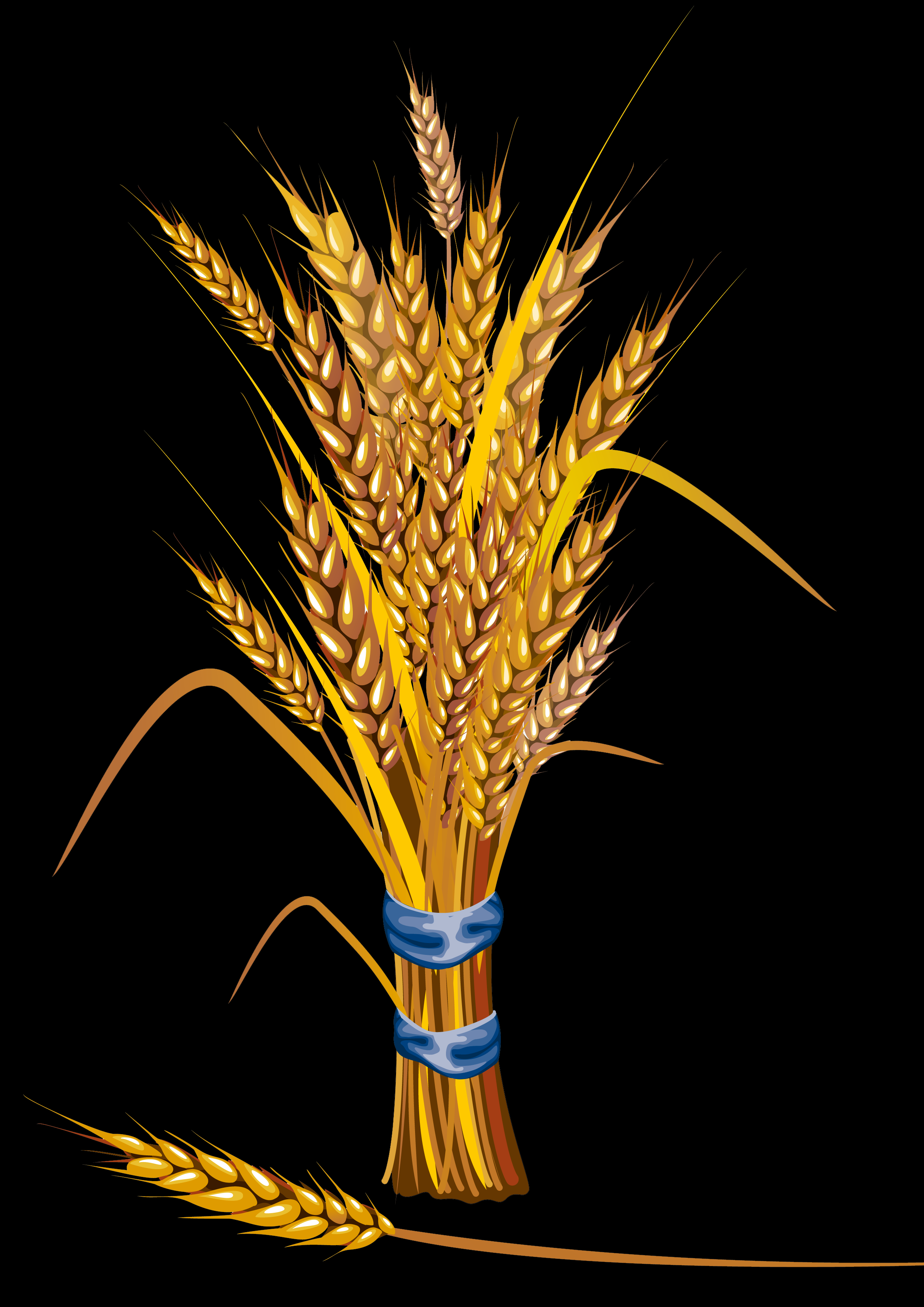 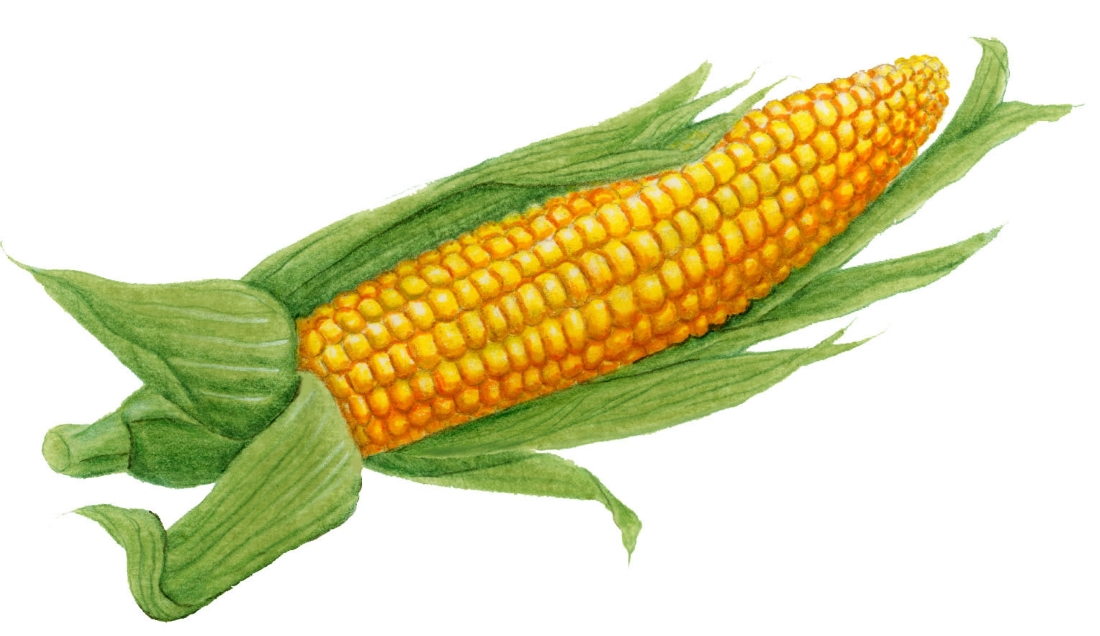 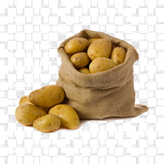 Но страна не может полностью обеспечить себя продовольствием и товарами первой необходимости. Чтобы избежать голода, в стране введены карточки, по которым жители получают продукты и другие товары.Государство обеспечивает бесплатным лечением, жильём и даёт бесплатное образование всем гражданам, но, несмотря на это, жизненный уровень в стране очень низкий.Главная политическая сила страны — Трудовая партия Кореи. Председатель Центрального комитета Трудовой партии Кореи Ким Чен Ын. Он  является Высшим руководителем, лидером партии, армии и народа КНДР.Республика КореяРеспублика Корея лежит на юге Корейского полуострова. Её часто называют Южной Кореей.Республика Корея — передовая индустриально-аграрная страна. Здесь производят автомобили, компьютеры, электрооборудование. Во всём мире покупают корейские холодильники, стиральные машины, телевизоры, магнитофоны, видео-камеры и другую бытовую технику марок  «Самсунг» и   «Эл Джи». 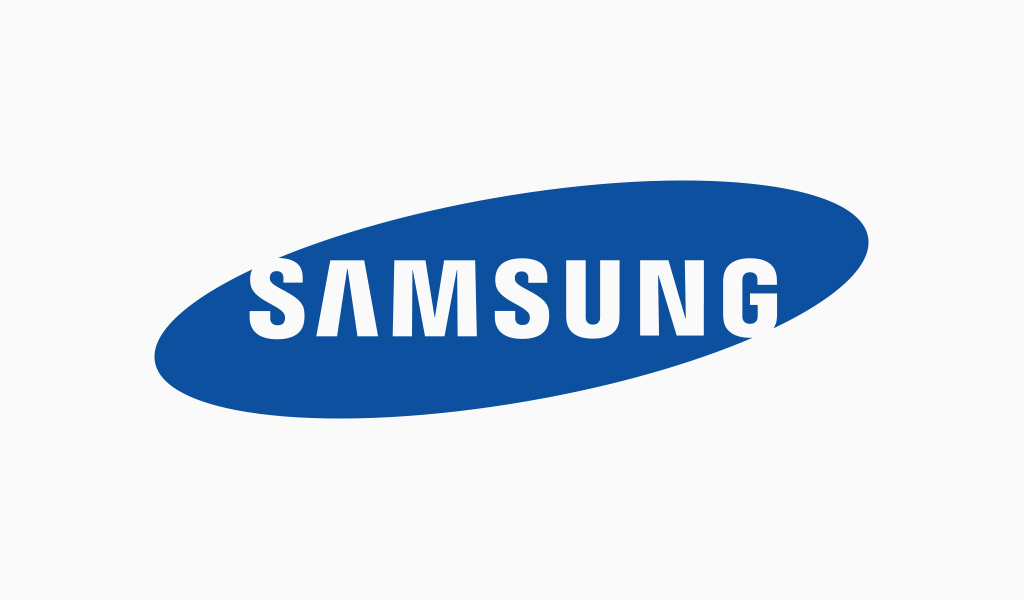 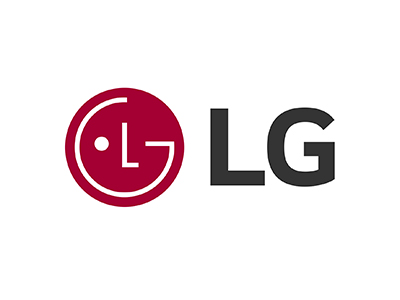 В Республике Корее высокий уровень жизни. Страна торгует с Японией, США и другими странами.Столица республики — Сеул. В городе много прекрасных спортивных сооружений. 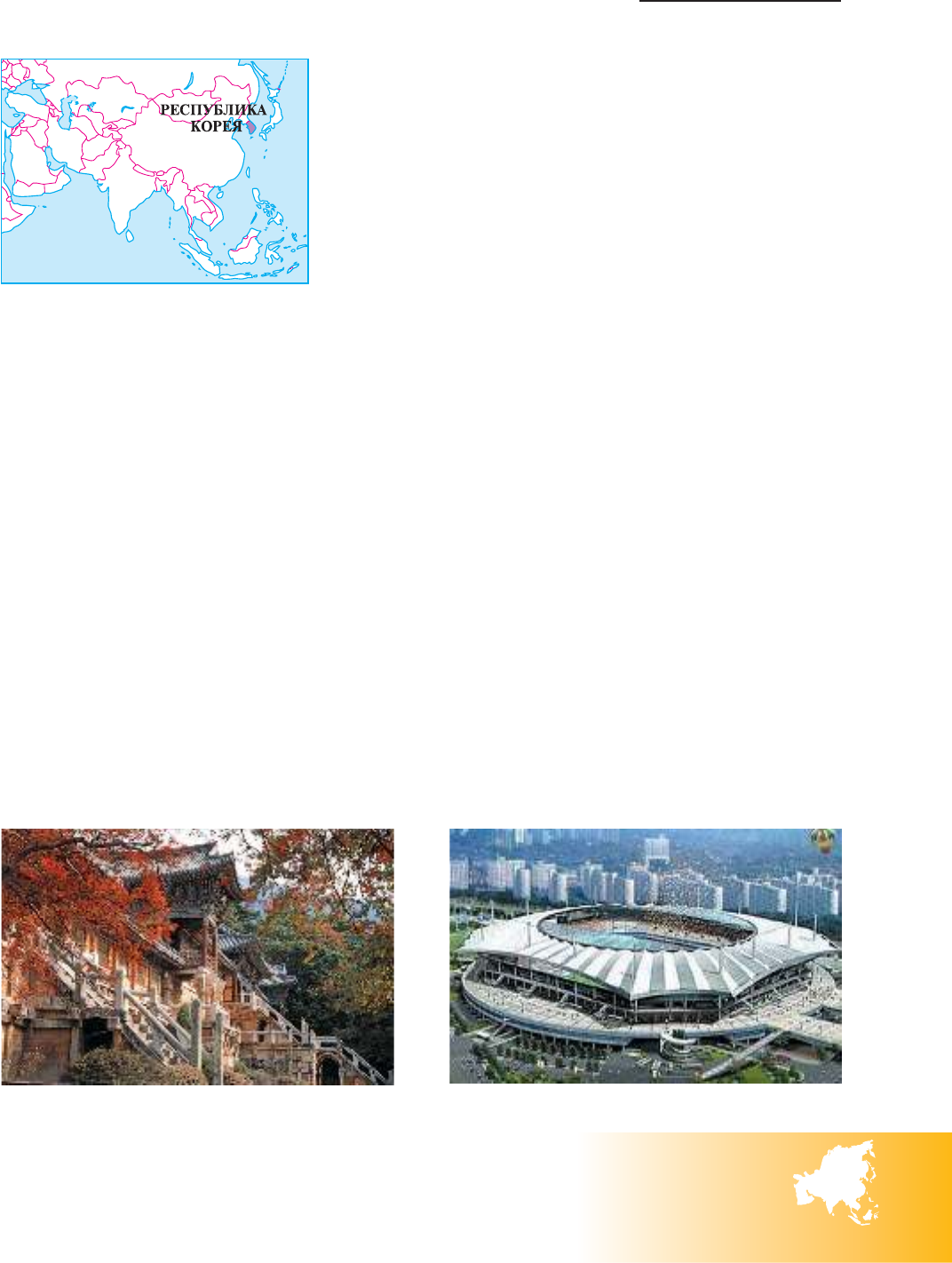               СтадионРаньше корейцы писали китайскими иероглифами. Сейчас используется специальный алфавит. Правила письма в Корейской Народно-Демократической Республике и Республике Корее немного различаются.Вопросы и заданияКакими морями омывается Республика Корея и КНДР?Какую часть полуострова  занимает Республика Корея?Какие культурные растения выращивают в КНДР?Какие различия существуют в уровне жизни населения Республики Кореи и КНДР?